Course: Course: Mathematics 2Mathematics 2Mathematics 2Mathematics 2Mathematics 2Mathematics 2Mathematics 2Mathematics 2Mathematics 2Course id: 3OPT2I38;3ОУВ2О06;3ОАИ2О06;Course id: 3OPT2I38;3ОУВ2О06;3ОАИ2О06;Mathematics 2Mathematics 2Mathematics 2Mathematics 2Mathematics 2Mathematics 2Mathematics 2Mathematics 2Mathematics 2Number of ECTS: 6; 6; 6Number of ECTS: 6; 6; 6Mathematics 2Mathematics 2Mathematics 2Mathematics 2Mathematics 2Mathematics 2Mathematics 2Mathematics 2Mathematics 2Teacher: Teacher: Snežana J. Matić-Kekić,  Nebojša M. DedovićSnežana J. Matić-Kekić,  Nebojša M. DedovićSnežana J. Matić-Kekić,  Nebojša M. DedovićSnežana J. Matić-Kekić,  Nebojša M. DedovićSnežana J. Matić-Kekić,  Nebojša M. DedovićSnežana J. Matić-Kekić,  Nebojša M. DedovićSnežana J. Matić-Kekić,  Nebojša M. DedovićSnežana J. Matić-Kekić,  Nebojša M. DedovićSnežana J. Matić-Kekić,  Nebojša M. DedovićCourse statusCourse statusElective; Mandatory ; MandatoryElective; Mandatory ; MandatoryElective; Mandatory ; MandatoryElective; Mandatory ; MandatoryElective; Mandatory ; MandatoryElective; Mandatory ; MandatoryElective; Mandatory ; MandatoryElective; Mandatory ; MandatoryElective; Mandatory ; MandatoryNumber of active teaching classes (weekly)Number of active teaching classes (weekly)Number of active teaching classes (weekly)Number of active teaching classes (weekly)Number of active teaching classes (weekly)Number of active teaching classes (weekly)Number of active teaching classes (weekly)Number of active teaching classes (weekly)Number of active teaching classes (weekly)Number of active teaching classes (weekly)Number of active teaching classes (weekly)Lectures: 2Lectures: 2Practical classes: 2Practical classes: 2Practical classes: 2Other teaching types:Other teaching types:Study research work:Study research work:Other classes:Other classes:Precondition coursesPrecondition coursesNoneNoneNoneNoneNoneNoneNoneNoneNoneEducational goalMastering the skills and knowledge of subject content, which provides the basis for mathematical modeling of agro-economic phenomena and their exploitation in practice.Educational goalMastering the skills and knowledge of subject content, which provides the basis for mathematical modeling of agro-economic phenomena and their exploitation in practice.Educational goalMastering the skills and knowledge of subject content, which provides the basis for mathematical modeling of agro-economic phenomena and their exploitation in practice.Educational goalMastering the skills and knowledge of subject content, which provides the basis for mathematical modeling of agro-economic phenomena and their exploitation in practice.Educational goalMastering the skills and knowledge of subject content, which provides the basis for mathematical modeling of agro-economic phenomena and their exploitation in practice.Educational goalMastering the skills and knowledge of subject content, which provides the basis for mathematical modeling of agro-economic phenomena and their exploitation in practice.Educational goalMastering the skills and knowledge of subject content, which provides the basis for mathematical modeling of agro-economic phenomena and their exploitation in practice.Educational goalMastering the skills and knowledge of subject content, which provides the basis for mathematical modeling of agro-economic phenomena and their exploitation in practice.Educational goalMastering the skills and knowledge of subject content, which provides the basis for mathematical modeling of agro-economic phenomena and their exploitation in practice.Educational goalMastering the skills and knowledge of subject content, which provides the basis for mathematical modeling of agro-economic phenomena and their exploitation in practice.Educational goalMastering the skills and knowledge of subject content, which provides the basis for mathematical modeling of agro-economic phenomena and their exploitation in practice.Educational outcomesStudent qualifies for mathematical modeling of agro-economic phenomena and actively pursuing them.Educational outcomesStudent qualifies for mathematical modeling of agro-economic phenomena and actively pursuing them.Educational outcomesStudent qualifies for mathematical modeling of agro-economic phenomena and actively pursuing them.Educational outcomesStudent qualifies for mathematical modeling of agro-economic phenomena and actively pursuing them.Educational outcomesStudent qualifies for mathematical modeling of agro-economic phenomena and actively pursuing them.Educational outcomesStudent qualifies for mathematical modeling of agro-economic phenomena and actively pursuing them.Educational outcomesStudent qualifies for mathematical modeling of agro-economic phenomena and actively pursuing them.Educational outcomesStudent qualifies for mathematical modeling of agro-economic phenomena and actively pursuing them.Educational outcomesStudent qualifies for mathematical modeling of agro-economic phenomena and actively pursuing them.Educational outcomesStudent qualifies for mathematical modeling of agro-economic phenomena and actively pursuing them.Educational outcomesStudent qualifies for mathematical modeling of agro-economic phenomena and actively pursuing them.Course contentFinancial mathematics: percentage and promil calculus, compounded interest rate, fixed-term and continuous savings, loans payment. Matrix calculus: operations on matrices,  determinant of matrices, elementary transformation, regular matrices. Gaussian elimination method, Cramér's theorem, inverse matrix. Formulation and solution of mathematical models. Geometric transformation in space: translation, rotation and scaling. Vectors: inner, vector and mixed product, collinearity, orthogonality, coplanarity. Analytic geometry: algebraic and vector equations of line and plane, mutual relation.Course contentFinancial mathematics: percentage and promil calculus, compounded interest rate, fixed-term and continuous savings, loans payment. Matrix calculus: operations on matrices,  determinant of matrices, elementary transformation, regular matrices. Gaussian elimination method, Cramér's theorem, inverse matrix. Formulation and solution of mathematical models. Geometric transformation in space: translation, rotation and scaling. Vectors: inner, vector and mixed product, collinearity, orthogonality, coplanarity. Analytic geometry: algebraic and vector equations of line and plane, mutual relation.Course contentFinancial mathematics: percentage and promil calculus, compounded interest rate, fixed-term and continuous savings, loans payment. Matrix calculus: operations on matrices,  determinant of matrices, elementary transformation, regular matrices. Gaussian elimination method, Cramér's theorem, inverse matrix. Formulation and solution of mathematical models. Geometric transformation in space: translation, rotation and scaling. Vectors: inner, vector and mixed product, collinearity, orthogonality, coplanarity. Analytic geometry: algebraic and vector equations of line and plane, mutual relation.Course contentFinancial mathematics: percentage and promil calculus, compounded interest rate, fixed-term and continuous savings, loans payment. Matrix calculus: operations on matrices,  determinant of matrices, elementary transformation, regular matrices. Gaussian elimination method, Cramér's theorem, inverse matrix. Formulation and solution of mathematical models. Geometric transformation in space: translation, rotation and scaling. Vectors: inner, vector and mixed product, collinearity, orthogonality, coplanarity. Analytic geometry: algebraic and vector equations of line and plane, mutual relation.Course contentFinancial mathematics: percentage and promil calculus, compounded interest rate, fixed-term and continuous savings, loans payment. Matrix calculus: operations on matrices,  determinant of matrices, elementary transformation, regular matrices. Gaussian elimination method, Cramér's theorem, inverse matrix. Formulation and solution of mathematical models. Geometric transformation in space: translation, rotation and scaling. Vectors: inner, vector and mixed product, collinearity, orthogonality, coplanarity. Analytic geometry: algebraic and vector equations of line and plane, mutual relation.Course contentFinancial mathematics: percentage and promil calculus, compounded interest rate, fixed-term and continuous savings, loans payment. Matrix calculus: operations on matrices,  determinant of matrices, elementary transformation, regular matrices. Gaussian elimination method, Cramér's theorem, inverse matrix. Formulation and solution of mathematical models. Geometric transformation in space: translation, rotation and scaling. Vectors: inner, vector and mixed product, collinearity, orthogonality, coplanarity. Analytic geometry: algebraic and vector equations of line and plane, mutual relation.Course contentFinancial mathematics: percentage and promil calculus, compounded interest rate, fixed-term and continuous savings, loans payment. Matrix calculus: operations on matrices,  determinant of matrices, elementary transformation, regular matrices. Gaussian elimination method, Cramér's theorem, inverse matrix. Formulation and solution of mathematical models. Geometric transformation in space: translation, rotation and scaling. Vectors: inner, vector and mixed product, collinearity, orthogonality, coplanarity. Analytic geometry: algebraic and vector equations of line and plane, mutual relation.Course contentFinancial mathematics: percentage and promil calculus, compounded interest rate, fixed-term and continuous savings, loans payment. Matrix calculus: operations on matrices,  determinant of matrices, elementary transformation, regular matrices. Gaussian elimination method, Cramér's theorem, inverse matrix. Formulation and solution of mathematical models. Geometric transformation in space: translation, rotation and scaling. Vectors: inner, vector and mixed product, collinearity, orthogonality, coplanarity. Analytic geometry: algebraic and vector equations of line and plane, mutual relation.Course contentFinancial mathematics: percentage and promil calculus, compounded interest rate, fixed-term and continuous savings, loans payment. Matrix calculus: operations on matrices,  determinant of matrices, elementary transformation, regular matrices. Gaussian elimination method, Cramér's theorem, inverse matrix. Formulation and solution of mathematical models. Geometric transformation in space: translation, rotation and scaling. Vectors: inner, vector and mixed product, collinearity, orthogonality, coplanarity. Analytic geometry: algebraic and vector equations of line and plane, mutual relation.Course contentFinancial mathematics: percentage and promil calculus, compounded interest rate, fixed-term and continuous savings, loans payment. Matrix calculus: operations on matrices,  determinant of matrices, elementary transformation, regular matrices. Gaussian elimination method, Cramér's theorem, inverse matrix. Formulation and solution of mathematical models. Geometric transformation in space: translation, rotation and scaling. Vectors: inner, vector and mixed product, collinearity, orthogonality, coplanarity. Analytic geometry: algebraic and vector equations of line and plane, mutual relation.Course contentFinancial mathematics: percentage and promil calculus, compounded interest rate, fixed-term and continuous savings, loans payment. Matrix calculus: operations on matrices,  determinant of matrices, elementary transformation, regular matrices. Gaussian elimination method, Cramér's theorem, inverse matrix. Formulation and solution of mathematical models. Geometric transformation in space: translation, rotation and scaling. Vectors: inner, vector and mixed product, collinearity, orthogonality, coplanarity. Analytic geometry: algebraic and vector equations of line and plane, mutual relation.Teaching methods: LecturesTeaching methods: LecturesTeaching methods: LecturesTeaching methods: LecturesTeaching methods: LecturesTeaching methods: LecturesTeaching methods: LecturesTeaching methods: LecturesTeaching methods: LecturesTeaching methods: LecturesTeaching methods: LecturesKnowledge evaluation (maximum 100 points)Knowledge evaluation (maximum 100 points)Knowledge evaluation (maximum 100 points)Knowledge evaluation (maximum 100 points)Knowledge evaluation (maximum 100 points)Knowledge evaluation (maximum 100 points)Knowledge evaluation (maximum 100 points)Knowledge evaluation (maximum 100 points)Knowledge evaluation (maximum 100 points)Knowledge evaluation (maximum 100 points)Knowledge evaluation (maximum 100 points)Pre-examination obligationsPre-examination obligationsPre-examination obligationsMandatoryPointsPointsFinal exam (izabrati)Final exam (izabrati)MandatoryMandatoryPointsLecture attendanceLecture attendanceLecture attendanceYes55Oral part of the examOral part of the examYesYes45TestTestTestYes4545Exercise attendanceExercise attendanceExercise attendanceYes55Literature Literature Literature Literature Literature Literature Literature Literature Literature Literature Literature Ord.AuthorAuthorTitleTitleTitlePublisherPublisherPublisherPublisherYearKonjik S., Dedović N.Konjik S., Dedović N.Mathematics - a collection of tasks for the students of Faculty of Agriculture (in Serbian)Mathematics - a collection of tasks for the students of Faculty of Agriculture (in Serbian)Mathematics - a collection of tasks for the students of Faculty of Agriculture (in Serbian)Faculty of Agriculture,  University of Novi SadFaculty of Agriculture,  University of Novi SadFaculty of Agriculture,  University of Novi SadFaculty of Agriculture,  University of Novi Sad2011.Hadzić O., Takači Đ.Hadzić O., Takači Đ.Mathematics for students of natural sciences (in Serbian)Mathematics for students of natural sciences (in Serbian)Mathematics for students of natural sciences (in Serbian)University of Novi Sad, university textbooks - Edition 76University of Novi Sad, university textbooks - Edition 76University of Novi Sad, university textbooks - Edition 76University of Novi Sad, university textbooks - Edition 761998.Matić-Kekić S.Matić-Kekić S.Economic  mathematics for students of biological sciences (in Serbian)Economic  mathematics for students of biological sciences (in Serbian)Economic  mathematics for students of biological sciences (in Serbian)Faculty of Agriculture, University of Novi SadFaculty of Agriculture, University of Novi SadFaculty of Agriculture, University of Novi SadFaculty of Agriculture, University of Novi Sad2006.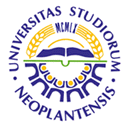 UNIVERSITY OF NOVI SADFACULTY OF AGRICULTURE 21000 NOVI SAD, TRG DOSITEJA OBRADOVIĆA 8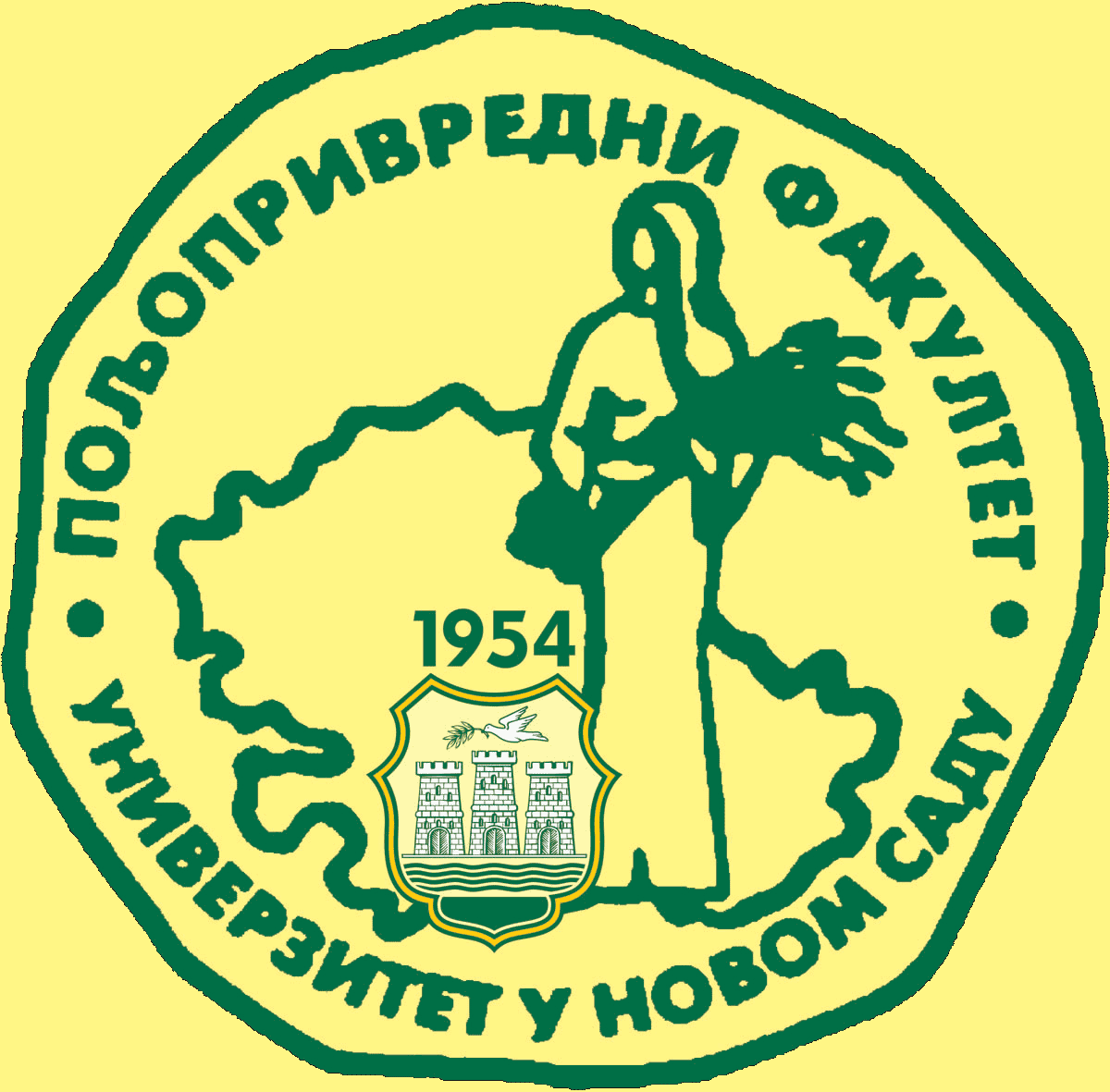 Study Programme AccreditationUNDERGRADUATE ACADEMIC STUDIES: AGROINDUSTRIAL ENGINEERING; WATER MANAGEMENT AND WATER USE; AGRICULTURAL ENGINEERING Table 5.2 Course specificationTable 5.2 Course specificationTable 5.2 Course specification